Suppression du mot de passe enregistré dans FirefoxAller dans Outils -- Options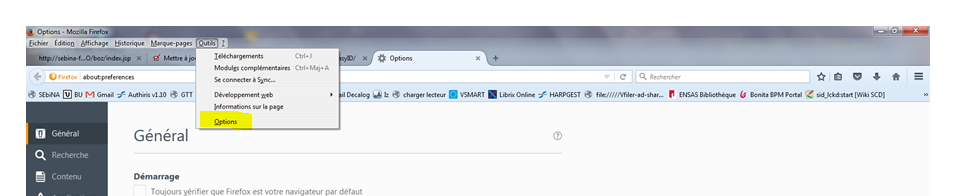 Puis dans la rubrique Sécurité, cliquer sur Identifiants enregistrés :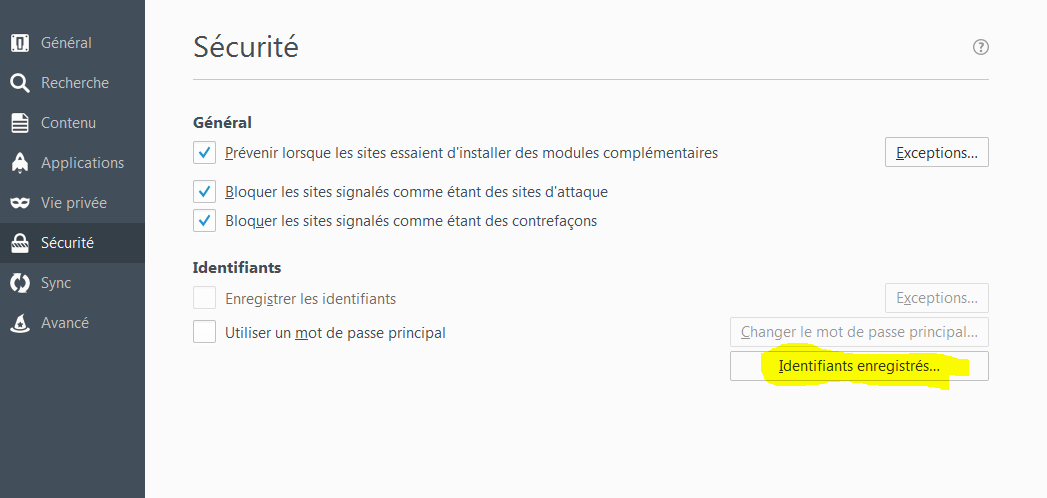 Cliquer sur la ligne correspondant à Sebina Next pour la sélectionner, puis sur le bouton Supprimer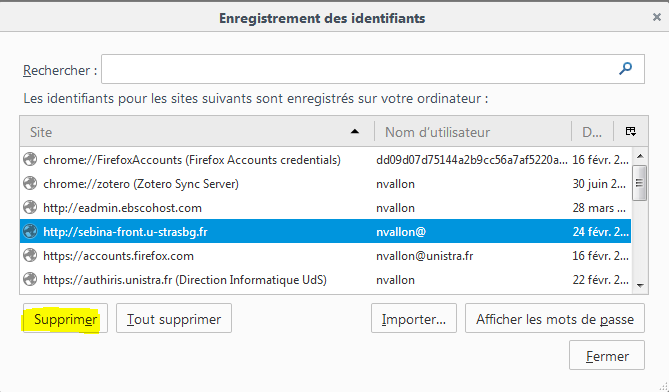 Suppression du mot de passe enregistré dans Internet ExplorerAller dans Paramètres – Options Internet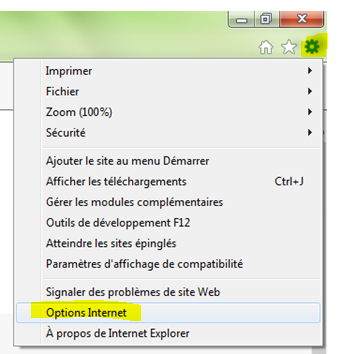 Dans l'onglet Contenu, repérer Saisie semi-automatique et cliquer sur Paramètres :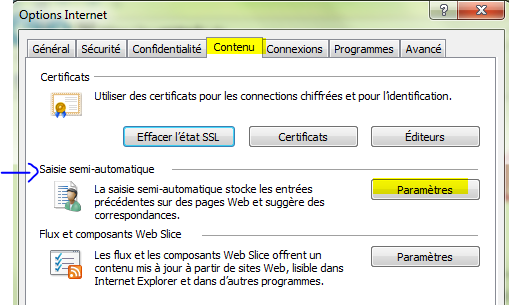 La nouvelle fenêtre Paramètres de la saisie semi-automatique s’affiche.Cliquer sur Supprimer l’historique de saisie semi-automatique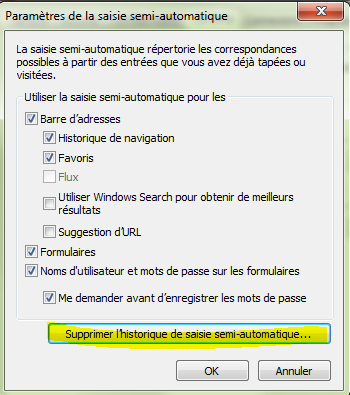 Dans la nouvelle fenêtre, sélectionner Mots de passe et cliquer sur Supprimer.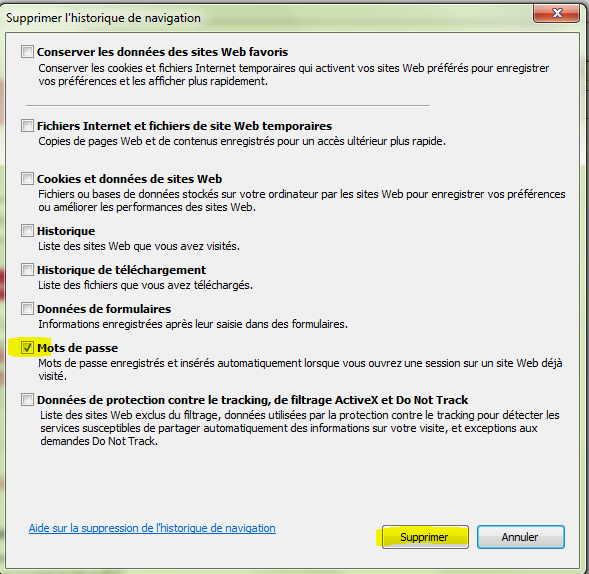 